Κ.Υ.Α. αριθμ. 45231/2017 Ρύθμιση υποχρέωσης αποδοχής πληρωμών με κάρτα, σύμφωνα με το άρθρο 65 του ν. 4446/2016, (Α΄ 240)(Ρύθμιση υποχρέωσης αποδοχής πληρωμών με κάρτα, σύμφωνα με το άρθρο 65 του ν. 4446/2016, (Α΄ 240))Κατηγορία: Φορολογία ΕισοδήματοςΑθήνα,20Απριλίου2017
Αρ.Πρωτ:45231/20-04-2017

(ΦΕΚΒ'1445/27-04-2017)



45231/20.4.2017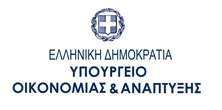 ΓΕΝΙΚΗΓΡΑΜΜΑΤΕΙΑ ΕΜΠΟΡΙΟΥ ΚΑΙ ΠΡΟΣΤΑΣΙΑΣ ΚΑΤΑΝΑΛΩΤΗ
Γενική Διεύθυνση Προστασίας Καταναλωτή και Εποπτείας της Αγοράς
Διεύθυνση Θεσμικών Ρυθμίσεων και Εποπτείας
Αγοράς Προϊόντων και Παροχής Υπηρεσιών

Πληροφορίες: Δ. Αντωναράκος, Χ. Γκαλάκου
Τηλ. : 210-3893118, 200, 206 , 210-3848221
Ε-mail : antwnarakos@gge.gr, chgalakou@gge.gr

Θέμα: Ρύθμιση Υποχρέωσης Αποδοχής Πληρωμών με Κάρτα, σύμφωνα με το άρθρο 65 του ν. 4446/2016, (Α΄ 240).

Οι υπουργοί Οικονομίας και Ανάπτυξης και Οικονομικών

Έχοντας υπόψη τις διατάξεις:

1. Των άρθρων 62, 63, 64 και 65 του ν. 4446/2016 «Πτωχευτικός Κώδικας, Διοικητική Δικαιοσύνη, Τέλη- Παράβολα, Οικειοθελής αποκάλυψη φορολογητέας ύλης παρελθόντων ετών, Ηλεκτρονικές συναλλαγές, Τροποποιήσεις του ν. 4270/2014 και λοιπές διατάξεις», (Α' 240), όπως ισχύει.

2. Του ν. 4177/2013, (Α' 173) «Κανόνες ρύθμισης της αγοράς προϊόντων και της παροχής υπηρεσιών και άλλες διατάξεις», όπως ισχύει.

3. Της περ. β' της παρ. 2 του άρθρου 41 του ν. 4389/2016, (Α' 94).

4. Του π.δ. 125/2016 «Διορισμός Υπουργών, Αναπληρωτών Υπουργών και Υφυπουργών» (Α' 210).

5. Του π.δ. 116/2014 «Οργανισμός Υπουργείου Ανάπτυξης και Ανταγωνιστικότητας», (Β' 185).

6. Του Π.Δ. 111/2014 (Α' 178/2014 και Α' 25/2015) «Οργανισμός του Υπουργείου Οικονομικών», όπως ισχύει.

7. Την υπ' αριθμ. ΥΠΟΙΚ 0010218 ΕΞ 2016/14.11.2016 απόφαση του Πρωθυπουργού και του Υπουργού Οικονομικών (B' 3696), «Ανάθεση αρμοδιοτήτων στην Υφυπουργό Οικονομικών Αικατερίνη Παπανάτσιου».

8. Του π.δ. 63/2005 (A' 98) «Κωδικοποίηση της νομοθεσίας για την Κυβέρνηση και τα κυβερνητικά όργανα».

9. Το γεγονός ότι από την παρούσα δεν προκαλείται δαπάνη σε βάρος του κρατικού προϋπολογισμού, 

αποφασίζουμε:

Άρθρο 1
Καθορισμός υπόχρεων δικαιούχων πληρωμής και προθεσμία συμμόρφωσης

1. Οι δικαιούχοι πληρωμής της περιπτ. γ' του άρθρου 62 του ν. 4446/2016 (Α' 240), οι οποίοι διαθέτουν τους παρακάτω κύριους Κωδικούς Αριθμούς Δραστηριότητας (εφεξής Υπόχρεοι), υποχρεούνται να αποδέχονται μέσα πληρωμής με κάρτα κατά την ολοκλήρωση των πράξεων πληρωμής που πραγματοποιούν πληρωτές της περιπτ. β' του άρθρου 62 του ν. 4446/2016 οι οποίοι ενεργούν για λόγους που δεν εμπίπτουν στην εμπορική, επιχειρηματική ή επαγγελματική τους δραστηριότητα.

2. Οι ως άνω Υπόχρεοι οφείλουν να συμμορφωθούν εντός τριών (3) μηνών από τη δημοσίευση της παρούσας.

3. Οι ως άνω Υπόχρεοι που θα προβούν σε έναρξη δραστηριότητας, κατά τη διάρκεια των τελευταίων τριάντα (30) ήμερων προ της παρέλευσης της προθεσμίας, της οριζόμενης στην παρ. 2 του παρόντος άρθρου, οφείλουν να συμμορφωθούν εντός τεσσάρων (4) μηνών από τη δημοσίευση της παρούσας.

4. Οι Υπόχρεοι που θα προβούν σε έναρξη δραστηριότητας ή σχετική μεταβολή μετά την παρέλευση της προθεσμίας, της οριζόμενης στην παρ. 2 του παρόντος άρθρου, οφείλουν να συμμορφωθούν εντός ενός (1) μηνός από την έναρξη, ή τη μεταβολή.

Άρθρο 2 
Αρμόδιες αρχές

1. Αρμόδιες αρχές για τη διενέργεια των ελέγχων, την επιβολή των προστίμων και τη βεβαίωση παραβάσεων της παρ. 1 του άρθρου 65 του ν. 4446/2016 ορίζονται η Διεύθυνση Θεσμικών Ρυθμίσεων και Εποπτείας Αγοράς Προϊόντων και Παροχής Υπηρεσιών της Γενικής Γραμματείας Εμπορίου και Προστασίας Καταναλωτή και οι Διευθύνσεις Ανάπτυξης των Περιφερειακών Ενοτήτων της χώρας.

2. Οι υπηρεσίες της Ειδικής Γραμματείας του Σώματος Δίωξης Οικονομικού Εγκλήματος (Ε.Γ.Σ.Δ.Ο.Ε) και της Ανεξάρτητης Αρχής Δημοσίων Εσόδων (Α.Α.Δ.Ε.), εφόσον στα πλαίσια των ελέγχων που διενεργούν βάσει των αρμοδιοτήτων τους, διαπιστώσουν παράβαση της παρ. 1 του άρθρου 65 του ν. 4446/2016, υποχρεούνται σε έγγραφη ενημέρωση της Διεύθυνσης Θεσμικών Ρυθμίσεων και Εποπτείας της Αγοράς Προϊόντων και Υπηρεσιών ή της κατά τόπο αρμόδιας Διεύθυνσης Ανάπτυξης για την περαιτέρω εφαρμογή της οριζόμενης με την παρούσα διαδικασίας.

Άρθρο 3
Διαδικασία διενέργειας ελέγχου

1. Η Α.Α.Δ.Ε. κοινοποιεί ανά τακτά χρονικά διαστήματα στη Γενική Γραμματεία Εμπορίου και Προστασίας Καταναλωτή κατάλογο στον οποίο περιλαμβάνονται:
α) Οι Αριθμοί Φορολογικού Μητρώου του συνόλου των Υπόχρεων, σύμφωνα με την παρ. 1 του άρθρου 1 της παρούσας.
β) Στοιχεία από τα οποία προκύπτει η δυνατότητα ή μη αποδοχής πληρωμών με κάρτα, όπως, ενδεικτικά, εισπράξεις μέσω πιστωτικών, χρεωστικών και προπληρωμένων καρτών ή άλλων μέσων πληρωμής με κάρτα, για συγκεκριμένα χρονικά διαστήματα, σύμφωνα με την περ. δ της παρ. 4 του άρθρου 1 της ΠΟΛ.1033/28.1.2014 (Β' 276), όπως ισχύει.

2. Οι αρμόδιες υπηρεσίες συγκροτούν κλιμάκια ελέγχου αποτελούμενα τουλάχιστον από δύο υπαλλήλους.

3. Τα κλιμάκια ελέγχου που συγκροτούνται από τις αρμόδιες αρχές της παρ. 1 του άρθρου 2 της παρούσας, είναι εφοδιασμένα με τα ακόλουθα έντυπα:
α) «ΕΝΤΟΛΗ ΕΛΕΓΧΟΥ»
β) «ΕΚΘΕΣΗ ΕΛΕΓΧΟΥ».

4. Τα παραπάνω έντυπα ακολουθούν το πρότυπο όπως αυτό ορίζεται στο άρθρο 138 της υπουργικής απόφασης Α2-718/2014 (Κανόνες ΔΙ.Ε.Π.Π.Υ. - Β' 2090), όπως ισχύει, και συντάσσονται με τη διαδικασία του άρθρου 139 της ίδιας απόφασης.

Άρθρο 4
Ύψος και διαδικασία επιβολής προστίμου

1. Στους παραβάτες του άρθρου 1 της παρούσας επιβάλλεται διοικητικό πρόστιμο ύψους χιλίων πεντακοσίων (1.500) ευρώ.

2. Τα πρόστιμα επιβάλλονται με απόφαση του Προϊσταμένου της Υπηρεσίας στην οποία υπάγονται τα ελεγκτικά όργανα που διαπίστωσαν την παράβαση. Τα ελεγκτικά όργανα υποχρεούνται να υποβάλουν εντός πέντε (5) εργάσιμων ημερών από την ημερομηνία διαπίστωσης τέλεσης της παράβασης τις σχετικές εκθέσεις στην Υπηρεσία τους. Η απόφαση επιβολής προστίμου εκδίδεται μέσα σε προθεσμία δεκαπέντε (15) εργάσιμων ημερών από την υποβολή της σχετικής έκθεσης, και αφού ζητηθεί ακρόαση του διοικούμενου κατά το άρθρο 6 του ν. 2690/1999 (Α' 45), και κοινοποιείται αμελλητί στον παραβάτη.

3. Τα διοικητικά πρόστιμα της παρούσας εισπράττονται, σύμφωνα με τον Κώδικα Είσπραξης Δημοσίων Εσόδων (Κ.Ε.Δ.Ε. - ν.δ. 356/1974, Α' 90), και αποδίδονται, με την επιφύλαξη της παρ. 1 του άρθρου 16 του ν. 2946/2001, (Α' 224), στον Κρατικό Προϋπολογισμό.

4. Η απόφαση επιβολής διοικητικού προστίμου της παρούσης υπόκειται σε ενδικοφανή προσφυγή εντός τριάντα (30) ημερών από την κοινοποίησή της, η οποία ασκείται ενώπιον του Γενικού Γραμματέα Εμπορίου και Προστασίας Καταναλωτή, εφόσον οι διοικητικές κυρώσεις έχουν εκδοθεί από την Διεύθυνση Θεσμικών Ρυθμίσεων και Εποπτείας Αγοράς Προϊόντων και Παροχής Υπηρεσιών, και ενώπιον του Γενικού Γραμματέα Αποκεντρωμένης Διοίκησης, στην περιφέρεια του οποίου διαπιστώθηκε η παράβαση, σε όλες τις άλλες περιπτώσεις. Η απόφαση επί της προσφυγής εκδίδεται μέσα σε προθεσμία τριάντα (30) ημερών από την κατάθεση της προσφυγής.

5. Η απόφαση επί της ενδικοφανούς προσφυγής υπόκειται σε προσφυγή ενώπιον του Διοικητικού Πρωτοδικείου του τόπου όπου εδρεύει το όργανο που εξέδωσε την απόφαση επιβολής προστίμου, μέσα στην προθεσμία της παρ. 1 του άρθρου 66 του Κώδικα Διοικητικής Δικονομίας.

6. Το ύψος του επιβληθέντος διοικητικού προστίμου της παρ. 1 του παρόντος άρθρου μειώνεται στο ήμισυ εάν:
α) Ο υπόχρεος εντός τριάντα (30) ημερών από την ημερομηνία κοινοποίησης σε αυτόν της σχετικής πράξης και σε κάθε περίπτωση πριν την άσκηση της ενδικοφανούς προσφυγής της παρ. 4, προβεί σε καταβολή του προστίμου. Η καταβολή αυτή συνεπάγεται την αυτοδίκαιη παραίτηση του υπόχρεου από κάθε δικαίωμα προσβολής ή αμφισβήτησης της πράξης επιβολής προστίμου.
β) Ο υπόχρεος εντός τριάντα (30) ημερών από την ημερομηνία υποβολής καταγγελίας ή διενέργειας ελέγχου, καταθέσει στην αρμόδια ελεγκτική Υπηρεσία αποδεικτικό έγγραφο από το οποίο προκύπτει η χρήση τερματικού αποδοχής καρτών πληρωμών και μέσων πληρωμής με κάρτα.

Άρθρο 5
Συνεργασία μεταξύ αρμόδιων αρχών.

Σε περίπτωση που οι αρμόδιες Υπηρεσίες της παρ. 1 του άρθρου 2 της παρούσας δεχθούν τουλάχιστον πέντε καταγγελίες σε διάστημα τριών διαδοχικών μηνών για την μη αποδοχή πληρωμών με χρήση Μέσων Πληρωμής με Κάρτα από Υπόχρεο της παρ. 1 του άρθρου 1 της παρούσας, αυτές κοινοποιούνται στην Α.Α.Δ.Ε. και στην Ε.Γ. Σ. Δ.Ο.Ε., προκειμένου να ληφθούν υπόψη κατά τον προγραμματισμό και τη διενέργεια ελέγχων, αρμοδιότητάς τους.

Άρθρο 5α
Διαδικασίες δήλωσης και τροποποίησης των Επαγγελματικών Λογαριασμών που τηρούνται στους Παρόχους Υπηρεσιών Πληρωμών του ν. 3862/2010.

1. Οι δικαιούχοι πληρωμής της παρ.1 του άρθρου 1 υποχρεούνται να δηλώνουν ηλεκτρονικά τον ή τους Επαγγελματικό/ούς Λογαριασμό/ούς στο διαδικτυακό τόπο της ΑΑΔΕ (www.aade.gr) με τη χρήση των διαπιστευτηρίων που διαθέτουν οι χρήστες για όλες τις ηλεκτρονικές υπηρεσίες της ΑΑΔΕ.

2. Στον Επαγγελματικό Λογαριασμό οι υπόχρεοι αποδέχονται συναλλαγές που πραγματοποιούνται με ηλεκτρονικά μέσα πληρωμής όπως, ενδεικτικά, μέσα πληρωμής με κάρτα, εντολές άμεσης χρέωσης, μεταφορές πίστωσης, πάγιες εντολές, καθώς και συναλλαγές με μετρητά. Οι συναλλαγές που διενεργούνται μέσω του Επαγγελματικού Λογαριασμού αφορούν αποκλειστικά την εμπορική, επιχειρηματική ή επαγγελματική δραστηριότητα του υπόχρεου.

3. Συναλλαγές που αφορούν την εμπορική, επιχειρηματική ή επαγγελματική δραστηριότητα του υπόχρεου, μέσω των Παρόχων Υπηρεσιών Πληρωμών του ν. 3862/2010 ανεξαρτήτως του μέσου συναλλαγής, διενεργούνται μέσω Επαγγελματικού Λογαριασμού, που έχει δηλωθεί σύμφωνα με τη διαδικασία της παρ.1.

4. Οι Επαγγελματικοί Λογαριασμοί δηλώνονται με χρήση του Αριθμού Λογαριασμού Πληρωμών. Εφόσον υπάρχει ΙΒΑΝ, δηλώνονται υποχρεωτικά με τη μορφή αυτή και επιβεβαιώνονται από τους Παρόχους Υπηρεσιών Πληρωμών του ν. 3862/2010. Σε περίπτωση μη επιβεβαίωσης του Λογαριασμού, η ΑΑΔΕ προβαίνει σε απενεργοποίηση του.

5. Δήλωση ίδιου Επαγγελματικού Λογαριασμού από διαφορετικούς δικαιούχους πληρωμής δεν επιτρέπεται και η ΑΑΔΕ προβαίνει σε απενεργοποίηση των Λογαριασμών.

6. Οι δικαιούχοι πληρωμής υποχρεούνται να δηλώσουν το σύνολο των Επαγγελματικών Λογαριασμών τους, σε περίπτωση που οι συναλλαγές της παρ. 2 (όπως ορίζονται και στο άρθρο 1 της ΠΟΛ.1005/2017) διενεργούνται σε πλέον του ενός Επαγγελματικούς Λογαριασμούς.

7. Οι δικαιούχοι πληρωμής δύνανται να διαγράφουν Επαγγελματικό Λογαριασμό ή/και να προβαίνουν σε προσθήκη Επαγγελματικού λογαριασμού, σε περίπτωση τροποποίησης.

8. Η ΑΑΔΕ δύναται να αξιοποιήσει τις πληροφορίες σχετικά με τους Επαγγελματικούς Λογαριασμούς για την υλοποίηση του άρθρου 16 του ν. 4172/2013, όπως ισχύει.

Άρθρο 6
Τελικές Διατάξεις

1. Οι διατάξεις της παρούσας ισχύουν από τη δημοσίευσή της.

2. Η απόφαση αυτή να δημοσιευθεί στην Εφημερίδα της Κυβερνήσεως.



Ο ΥΠΟΥΡΓΟΣ ΟΙΚΟΝΟΜΙΑΣ ΚΑΙ ΑΝΑΠΤΥΞΗΣ
ΔΗΜΟΣ ΠΑΠΑΔΗΜΗΤΡΙΟΥ

Η ΥΦΥΠΟΥΡΓΟΣ ΟΙΚΟΝΟΜΙΚΩΝ
ΑΙΚΑΤΕΡΙΝΗ ΠΑΠΑΝΑΤΣΙΟΥ
ΚΑΔΠΕΡΙΓΡΑΦΗ ΔΡΑΣΤΗΡΙΟΤΗΤΑΣ33.12Επισκευή μηχανημάτων33.13Επισκευή ηλεκτρονικού και οπτικού εξοπλισμού33.14Επισκευή ηλεκτρικού εξοπλισμού35.11Παραγωγή ηλεκτρικού ρεύματος35.12Μετάδοση ηλεκτρικού ρεύματος35.13Διανομή ηλεκτρικού ρεύματος35.14Εμπόριο ηλεκτρικού ρεύματος35.21Παραγωγή φυσικού αερίου35.22Διανομή αέριων καυσίμων μέσω αγωγών35.23Εμπόριο αέριων καυσίμων μέσω αγωγών36.00Συλλογή, επεξεργασία και παροχή νερού43.21Ηλεκτρικές εγκαταστάσεις43.22Υδραυλικές και κλιματιστικές εγκαταστάσεις θέρμανσης και ψύξης45.11Πώληση αυτοκινήτων και ελαφρών μηχανοκίνητων οχημάτων45.19Πώληση άλλων μηχανοκίνητων οχημάτων45.20Συντήρηση και επισκευή μηχανοκίνητων οχημάτων45.32Λιανικό εμπόριο μερών και εξαρτημάτων μηχανοκίνητων οχημάτων σε εξειδικευμένα καταστήματα45.40Πώληση, συντήρηση και επισκευή μοτοσικλετών και των μερών και εξαρτημάτων τους47.21Λιανικό εμπόριο φρούτων και λαχανικών σε εξειδικευμένα καταστήματα47.22Λιανικό εμπόριο κρέατος και προϊόντων κρέατος σε εξειδικευμένα καταστήματα47.23Λιανικό εμπόριο ψαριών, καρκινοειδών και μαλακίων σε εξειδικευμένα καταστήματα47.24Λιανικό εμπόριο ψωμιού, αρτοσκευασμάτων και λοιπών ειδών αρτοποιίας και ζαχαροπλαστικής σε εξειδικευμένα καταστήματα47.25Λιανικό εμπόριο ποτών σε εξειδικευμένα καταστήματα47.26Λιανικό εμπόριο προϊόντων καπνού σε εξειδικευμένα καταστήματα47.30Λιανικό εμπόριο καυσίμων κίνησης σε εξειδικευμένα καταστήματα47.41Λιανικό εμπόριο ηλεκτρονικών υπολογιστών, περιφερειακών μονάδων υπολογιστών και λογισμικού σε εξειδικευμένα καταστήματα47.42Λιανικό εμπόριο τηλεπικοινωνιακού εξοπλισμού σε εξειδικευμένα καταστήματα47.43Λιανικό εμπόριο εξοπλισμού ήχου και εικόνας σε εξειδικευμένα καταστήματα47.52Λιανικό εμπόριο σιδηρικών, χρωμάτων και τζαμιών σε εξειδικευμένα καταστήματα47.54Λιανικό εμπόριο ηλεκτρικών οικιακών συσκευών σε εξειδικευμένα καταστήματα47.59Λιανικό εμπόριο επίπλων, φωτιστικών και άλλων ειδών οικιακής χρήσης σε εξειδικευμένα καταστήματα47.61Λιανικό εμπόριο βιβλίων σε εξειδικευμένα καταστήματα47.64Λιανικό εμπόριο αθλητικού εξοπλισμού σε εξειδικευμένα καταστήματα47.65Λιανικό εμπόριο παιχνιδιών κάθε είδους σε εξειδικευμένα καταστήματα47.71Λιανικό εμπόριο ενδυμάτων σε εξειδικευμένα καταστήματα47.72Λιανικό εμπόριο υποδημάτων και δερμάτινων ειδών σε εξειδικευμένα καταστήματα47.73Λιανικό   εμπόριο   φαρμακευτικών   ειδών (φαρμακεία)47.74Λιανικό εμπόριο ιατρικών και ορθοπεδικών ειδών σε εξειδικευμένα καταστήματα47.75Λιανικό εμπόριο καλλυντικών και ειδών καλλωπισμού σε εξειδικευμένα καταστήματα47.77Λιανικό εμπόριο ρολογιών και κοσμημάτων σε εξειδικευμένα καταστήματα55.10Ξενοδοχεία και παρόμοια καταλύματα55.20Καταλύματα διακοπών και άλλα καταλύματα σύντομης διαμονής55.30Χώροι κατασκήνωσης, εγκαταστάσεις για οχήματα αναψυχής και ρυμουλκούμενα οχήματα55.90Άλλα καταλύματα56.10Δραστηριότητες υπηρεσιών εστιατορίων και κινητών μονάδων εστίασης56.30Δραστηριότητες παροχής ποτών59.14Δραστηριότητες προβολής κινηματογραφικών ταινιών61.10Ενσύρματες τηλεπικοινωνιακές δραστηριότητες61.20Ασύρματες τηλεπικοινωνιακές δραστηριότητες61.30Δορυφορικές τηλεπικοινωνιακές δραστηριότητες69.10Νομικές δραστηριότητες69.20Δραστηριότητες λογιστικής, τήρησης βιβλίων και λογιστικού ελέγχου· παροχή φορολογικών συμβουλών71.11Δραστηριότητες  αρχιτεκτόνων71.12Δραστηριότητες μηχανικών και συναφείς δραστηριότητες παροχής τεχνικών συμβουλών75.00Κτηνιατρικές  δραστηριότητες77.11Ενοικίαση και εκμίσθωση αυτοκινήτων και ελαφρών μηχανοκίνητων οχημάτων77.12Ενοικίαση και εκμίσθωση φορτηγών77.21Ενοικίαση και εκμίσθωση ειδών αναψυχής και αθλητικών ειδών77.22Ενοικίαση βιντεοκασετών και δίσκων77.29Ενοικίαση και εκμίσθωση άλλων ειδών προσωπικής ή οικιακής χρήσης79.11Δραστηριότητες ταξιδιωτικών πρακτορείων79.12Δραστηριότητες γραφείων οργανωμένων ταξιδιών85.20Πρωτοβάθμια εκπαίδευση85.31Γενική δευτεροβάθμια εκπαίδευση85.32Τεχνική και επαγγελματική δευτεροβάθμια εκπαίδευση85.41Μεταδευτεροβάθμια μη τριτοβάθμια εκπαίδευση85.51Αθλητική και ψυχαγωγική εκπαίδευση85.53Δραστηριότητες σχολών οδηγών85.59Άλλη εκπαίδευση π.δ.κ.α.86.10Νοσοκομειακές  δραστηριότητες86.21Δραστηριότητες άσκησης γενικών ιατρικών επαγγελμάτων86.22Δραστηριότητες άσκησης ειδικών ιατρικών επαγγελμάτων86.23Δραστηριότητες  άσκησης  οδοντιατρικών επαγγελμάτων86.90Άλλες δραστηριότητες ανθρώπινης υγείας87.10Δραστηριότητες νοσοκομειακής φροντίδας με παροχή καταλύματος87.20Δραστηριότητες φροντίδας με παροχή καταλύματος για άτομα με νοητική υστέρηση, ψυχικές διαταραχές και χρήση ουσιών87.30Δραστηριότητες φροντίδας με παροχή καταλύματος για ηλικιωμένους και άτομα με αναπηρία87.90Άλλες δραστηριότητες φροντίδας με παροχή καταλύματος88.91Δραστηριότητες βρεφονηπιακών και παιδικών σταθμών92.00Τυχερά παιχνίδια και στοιχήματα93.13Εγκαταστάσεις γυμναστικής93.21Δραστηριότητες πάρκων αναψυχής και άλλων θεματικών πάρκων93.29Άλλες δραστηριότητες διασκέδασης και ψυχαγωγίας95.11Επισκευή  ηλεκτρονικών  υπολογιστών  και περιφερειακού εξοπλισμού96.02Δραστηριότητες κομμωτηρίων, κουρείων και κέντρων αισθητικής33.20Εγκατάσταση βιομηχανικών μηχανημάτων και εξοπλισμού41.10Ανάπτυξη οικοδομικών σχεδίων41.20Κατασκευαστικές εργασίες κτιρίων για κατοικίες και μη43.29Αλλες κατασκευαστικές εγκαταστάσεις43.31Επιχρίσεις κονιαμάτων43.32Ξυλουργικές εργασίες43.33Επενδύσεις δαπέδων και τοίχων43.34Χρωματισμοί και τοποθέτηση υαλοπινάκων43.39Άλλες κατασκευαστικές εργασίες ολοκλήρωσης και τελειώματος43.91Δραστηριότητες κατασκευής στεγών43.99Άλλες εξειδικευμένες κατασκευαστικές δραστηριότητες π.δ.κ.α.47.51Λιανικό εμπόριο κλωστοϋφαντουργικών προϊόντων σε εξειδικευμένα καταστήματα47.53Λιανικό εμπόριο χαλιών, κιλιμιών και επενδύσεων δαπέδου και τοίχου σε εξειδικευμένα καταστήματα47.62Λιανικό εμπόριο εφημερίδων και γραφικής ύλης σε εξειδικευμένα καταστήματα47.63Λιανικό εμπόριο εγγραφών μουσικής και εικόνας σε εξειδικευμένα καταστήματα47.76Λιανικό εμπόριο λουλουδιών, φυτών, σπόρων, λιπασμάτων, ζώων συντροφιάς και σχετικών ζωοτροφών σε εξειδικευμένα καταστήματα47.78Άλλο λιανικό εμπόριο καινούργιων ειδών σε εξειδικευμένα καταστήματα47.79Λιανικό εμπόριο μεταχειρισμένων ειδών σε καταστήματα47.91Λιανικό εμπόριο από επιχειρήσεις πωλήσεων με αλληλογραφία ή μέσω διαδικτυου49.10Υπεραστικές σιδηροδρομικές μεταφορές επιβατών49.31Αστικές και προαστιακές χερσαίες μεταφορές επιβατών49.39Άλλες χερσαίες μεταφορές επιβατών π.δ.κ.α.49.42Υπηρεσίες μετακόμισης50.10Θαλάσσιες και ακτοπλοϊκές μεταφορές επιβατών50.30Εσωτερικές πλωτές μεταφορές επιβατών51.10Αεροπορικές μεταφορές επιβατών52.21Δραστηριότητες συναφείς με τις χερσαίες μεταφορές52.22Δραστηριότητες συναφείς με τις πλωτές μεταφορές52.23Δραστηριότητες συναφείς με τις αεροπορικές μεταφορές52.24Διακίνηση φορτίων52.29Άλλες υποστηρικτικές προς τη μεταφορά δραστηριότητες56.21Δραστηριότητες υπηρεσιών τροφοδοσίας για εκδηλώσεις56.29Άλλες υπηρεσίες εστίασης62.01Δραστηριότητες προγραμματισμού ηλεκτρονικών συστημάτων65.12Ασφάλειες εκτός από τις ασφάλειες ζωής68.20Εκμίσθωση και διαχείριση ιδιόκτητων ή μισθωμένων ακινήτων68.31Μεσιτικά γραφεία ακινήτων68.32Διαχείριση ακίνητης περιουσίας, έναντι αμοιβής ή βάσει σύμβασης74.20Φωτογραφικές δραστηριότητες79.90Άλλες δραστηριότητες υπηρεσιών κρατήσεων και συναφείς δραστηριότητες80.30Δραστηριότητες έρευνας81.21Γενικός καθαρισμός κτιρίων81.22Άλλες δραστηριότητες καθαρισμού κτιρίων και βιομηχανικού καθαρισμού81.29Άλλες δραστηριότητες καθαρισμού88.10Δραστηριότητες κοινωνικής μέριμνας χωρίς παροχή καταλύματος για ηλικιωμένους και άτομα με αναπηρία91.02Δραστηριότητες μουσείων91.03Λειτουργία ιστορικών χώρων και κτιρίων και παρόμοιων πόλων έλξης επισκεπτών93.11Εκμετάλλευση αθλητικών εγκαταστάσεων93.12Δραστηριότητες αθλητικών ομίλων93.19Άλλες αθλητικές δραστηριότητες95.12Επισκευή εξοπλισμού επικοινωνίας95.21Επισκευή ηλεκτρονικών ειδών ευρείας κατανάλωσης95.22Επισκευή συσκευών οικιακής χρήσης και εξοπλισμού σπιτιού και κήπου95.24Επισκευή επίπλων και ειδών οικιακής επίπλωσης95.25Επισκευή ρολογιών και κοσμημάτων96.01Πλύσιμο και (στεγνό) καθάρισμα κλωστοϋφαντουργικών και γούνινων προϊόντων96.03Δραστηριότητες γραφείων κηδειών και συναφείς δραστηριότητες96.04Δραστηριότητες σχετικές με τη φυσική ευεξία